Version n°1 
29/01/2020Version n°1 
29/01/2020Fiche de poste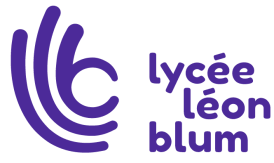 Atelier chaudronnerieMachine : Poste MIG/MAG
Marque/type : SAF SAFMIG 500 BLS
Caractéristiques principales : 
Intensité Maxi : 500A
Date de mise en service :Machine : Poste MIG/MAG
Marque/type : SAF SAFMIG 500 BLS
Caractéristiques principales : 
Intensité Maxi : 500A
Date de mise en service :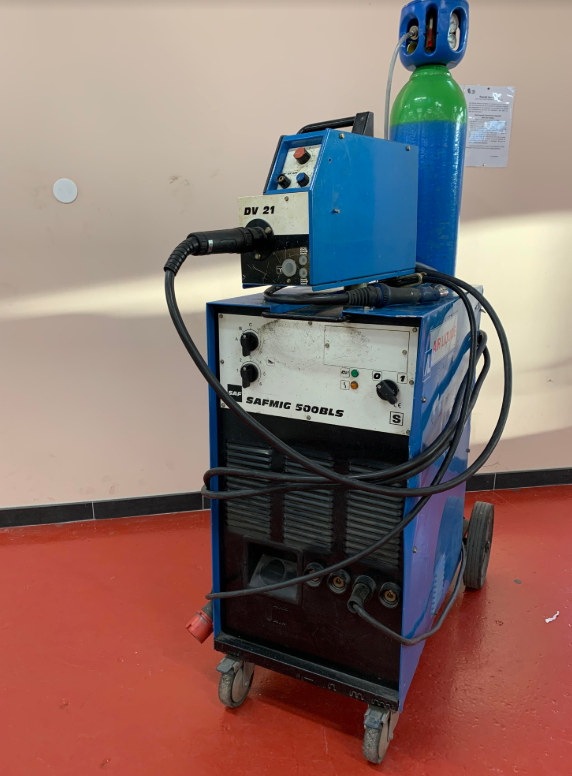 
Produits ou matériaux à utiliser : 
Bobine de fil Ø0.8 à Ø1.2
Gaz (Argon+CO2) 
Produits ou matériaux à utiliser : 
Bobine de fil Ø0.8 à Ø1.2
Gaz (Argon+CO2) EPI obligatoires: 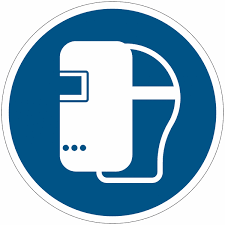 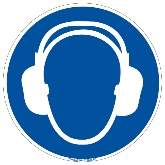 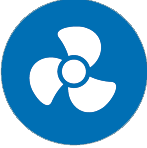 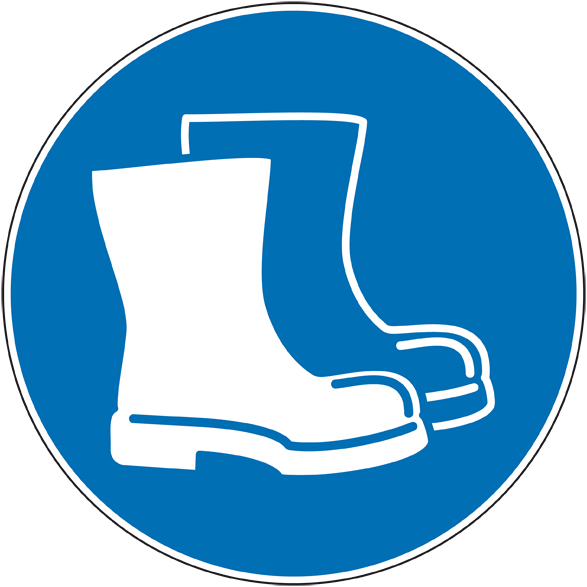 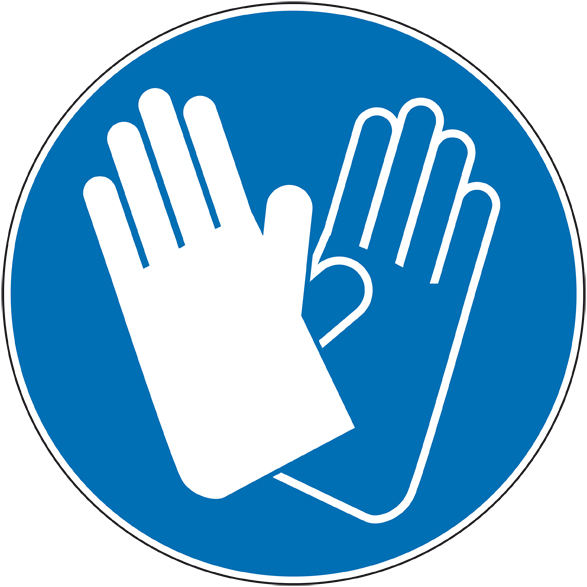 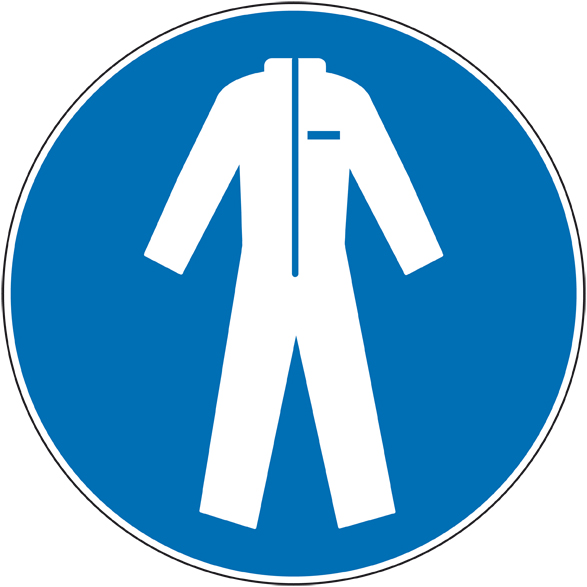 
Cagoule de soudageChaussures de sécurité 
Casque anti-bruit/bouchons
Gants anti-coupures/Gants de soudage
Vêtements de protection
Evacuation fumées
Cagoule de soudageChaussures de sécurité 
Casque anti-bruit/bouchons
Gants anti-coupures/Gants de soudage
Vêtements de protection
Evacuation fuméesTâche exposant l’opérateur à un risque :
 Lors de toute opération de pointage et soudage, les élèves et professeurs sont automatiquement confrontés aux risques.

Lors des démonstrations réalisées en cours aussi.Tâche exposant l’opérateur à un risque :
 Lors de toute opération de pointage et soudage, les élèves et professeurs sont automatiquement confrontés aux risques.

Lors des démonstrations réalisées en cours aussi.Risques/dangers :
 


Arc électrique
Coupures
Brulures
Fumées nocives
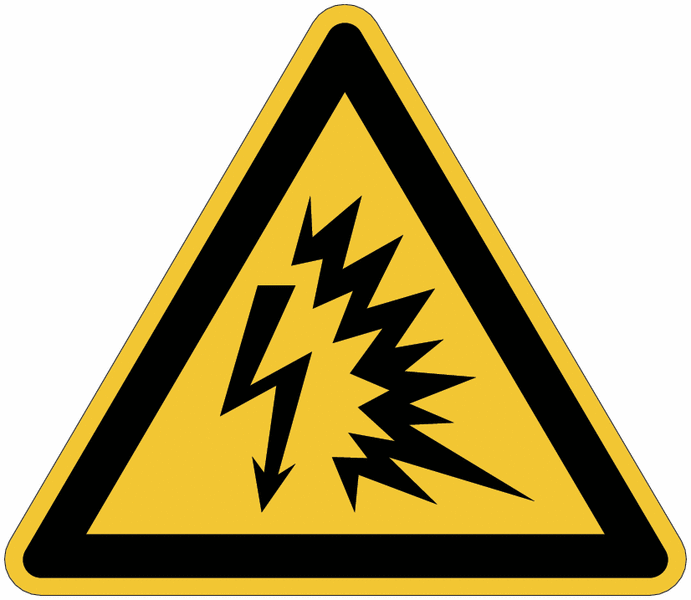 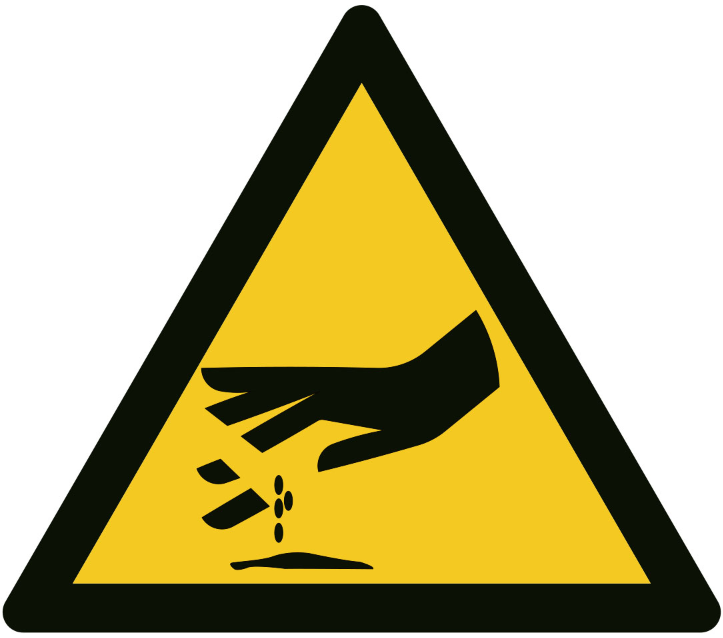 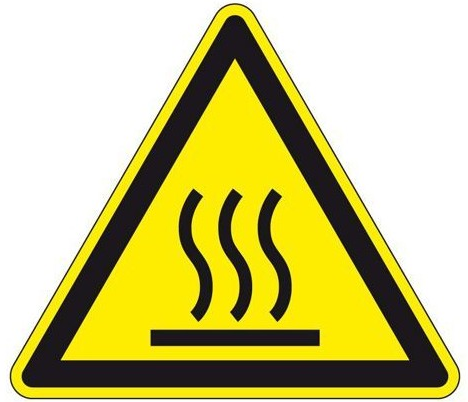 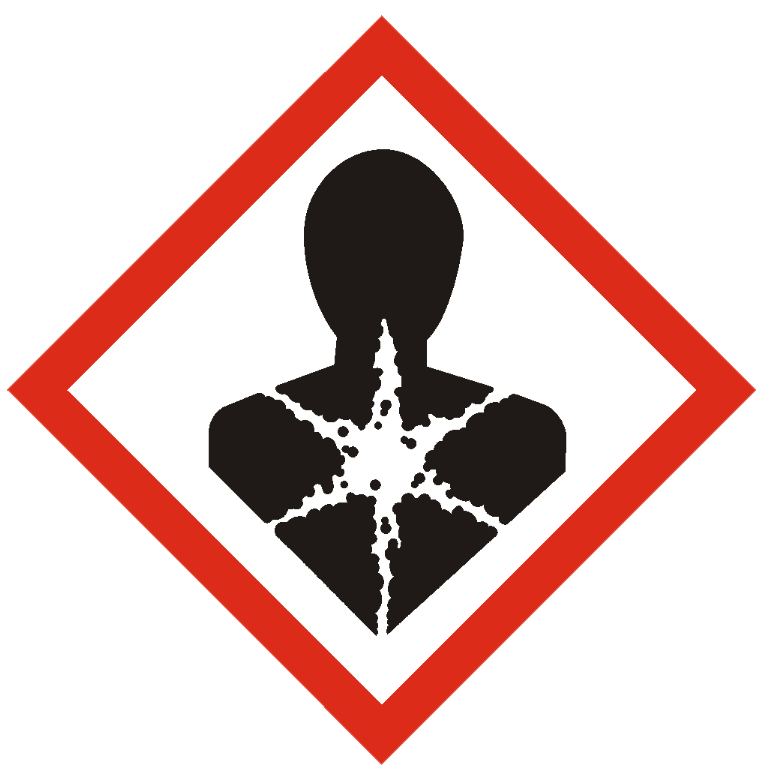 Mesures de prévention/opérations ou procédures à respecter :  

S’équiper des EPI
Mettre les rideaux de protection
Evacuer les fumées
Mesures de prévention/opérations ou procédures à respecter :  

S’équiper des EPI
Mettre les rideaux de protection
Evacuer les fumées
Qualification et autorisation : Seuls les élèves, étudiants et professeurs
Formation obligatoire : Formation sécurité  soudageQualification et autorisation : Seuls les élèves, étudiants et professeurs
Formation obligatoire : Formation sécurité  soudageQualification et autorisation : Seuls les élèves, étudiants et professeurs
Formation obligatoire : Formation sécurité  soudageQualification et autorisation : Seuls les élèves, étudiants et professeurs
Formation obligatoire : Formation sécurité  soudageQualification et autorisation : Seuls les élèves, étudiants et professeurs
Formation obligatoire : Formation sécurité  soudage                 FACE A UNE SITUATION     
                 D’URGENCE TOUT ADULTE DOIT
                 APPELER LE 15 ET INFORMER LE 
                 CHEF D’ETABLISSEMENT                       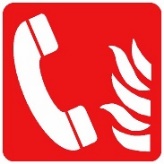 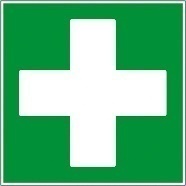                  FACE A UNE SITUATION     
                 D’URGENCE TOUT ADULTE DOIT
                 APPELER LE 15 ET INFORMER LE 
                 CHEF D’ETABLISSEMENT                                        FACE A UNE SITUATION     
                 D’URGENCE TOUT ADULTE DOIT
                 APPELER LE 15 ET INFORMER LE 
                 CHEF D’ETABLISSEMENT                       N° tél.infirmerie : - postes 67 18 ou 67 31
                                -portables : 06 80 30 82 48 ou
                                                     06 15 95 12 48
En cas de non réponse appeler la vie scolaire : 66 63 ou le standard (03 85 77) 67 00N° tél.infirmerie : - postes 67 18 ou 67 31
                                -portables : 06 80 30 82 48 ou
                                                     06 15 95 12 48
En cas de non réponse appeler la vie scolaire : 66 63 ou le standard (03 85 77) 67 00